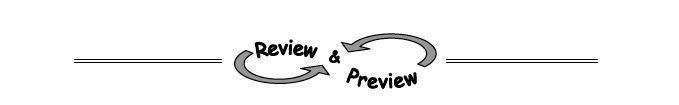 2-70. Sometimes the quickest and easiest two points to use to graph a line that is not in slope-intercept form are the x- and y-intercepts.  Find the x- and y-intercepts for the two lines below and then use them to graph each line.  Write the coordinates of the x- and y-intercepts on your graph.  (HINT: Plug x = 0 in to find the y-intercept and plug y = 0 in to find the x-intercept.) x − 2y = 4					b.   3x + 6y = 242-71. Find the slope of the line passing through each pair of points below.   (1, 2) and (4, −1)

(7, 3) and (5, 4)(−6, 8) and (−8, 5)

(55, 67) and (50, 68)Goofey got 1 for the slope of the line through points (1, 2) and (4, −1). Explain to her the mistake she made and how to find the slope correctly.2-72.  Evaluate the following expressions.   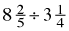 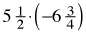 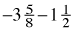 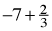 2-73. Complete the table below. Then write the corresponding equation.   2-74. MATCH-A-GRAPHMatch the following graphs with their equations.  Pay special attention to the scaling of each set of axes.  Explain how you found each match.   1.	 1.	 					2.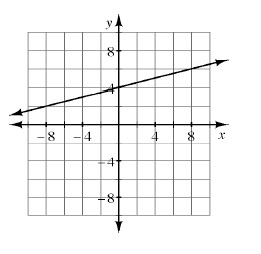 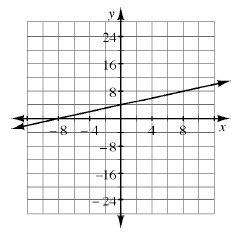 3.							4.IN (x)246710OUT (y)−7−17−37a. y = + 4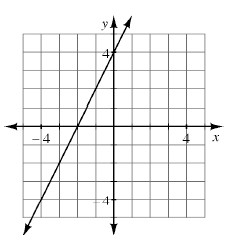 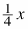 b. y = + 4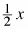 c. y = 2x + 4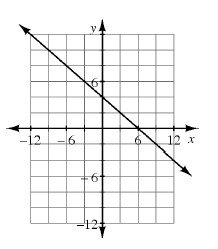 d. y = + 4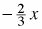 